          ООО "НЕОТРЕЙД" 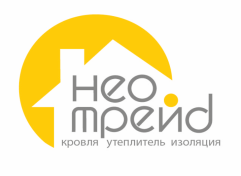              ИНН 7701985574, КПП 772501001,              115093, Москва г, Партийный пер, дом № 1, корпус 11             тел.: 495-979-60-58Прайс-лист на ПСБ-Сот 01.03.2021 гГОСТ 15588-86ГОСТ 15588-2014Плотность,Цена с НДСМАРКАМАРКАкг/м3Руб/м3ПСБ-С 15УППС10 -Р-А           102650ПСБ-С 15ППС12 -Р-А               122300ППС13-Р-А                 132500ППС14 -Р-А                142900ППС15 -Р-А                153000ППС16Ф-Р-А            163100ПСБ-С 25ППС17-Р-А                 173500ППС20-Р-А                 203700ППС23-Р-А                 233800ПСБ-С 35ППС25-Р-А                254000ППС30-Р-А                 304500ПСБ-С 50ППС35-Р-А                355000